             Colegio  Américo Vespucio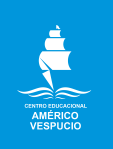              Segundo Básico / Matemática             IALA / 2020MatemáticaSegundo BásicoSustracción 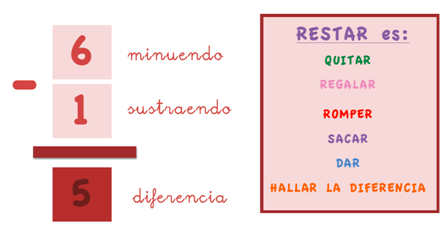 Actividad: Realiza las siguientes sustracciones. 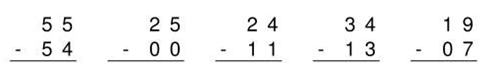 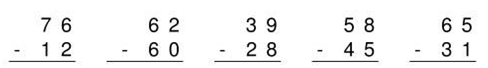 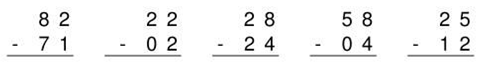 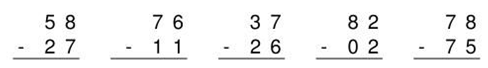 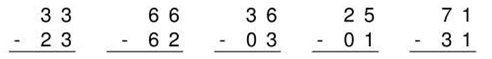 NombreCursoFecha2° Básico_____/____/ 2020OA9 Demostrar que comprende la adición y la sustracción en el ámbito del 0 al 100: › usando un lenguaje cotidiano y matemático para describir acciones desde su propia experiencia › resolviendo problemas con una variedad de representaciones concretas y pictóricas, incluyendo software educativo › registrando el proceso en forma simbólica › aplicando los resultados de las adiciones de los números del 0 al 20 sin realizar cálculos › aplicando el algoritmo de la adición sin considerar reserva › creando problemas matemáticos en contextos familiares y resolviéndolos 